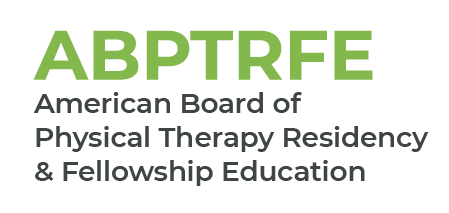 Medical Conditions – Wound ManagementFor Renewal of Accreditation and ACIRPlease complete the chart below by filling in the medical conditions seen by the resident over the course of the program.  Patients evaluated, treated, or managed by the resident as part of the resident’s education throughout the course of the program should be included within the template. The patient’s medical condition is only counted during the first patient encounter. Patient encounters beyond the initial visit should not be included in the frequency count.Name of Graduate:        Name of Graduate:        Medical ConditionsWound ManagementNumber of Patients Evaluated, Treated, or Managed by the Resident as Part of the Program’s CurriculumCardiovascular SystemCardiovascular SystemCongestive heart failureCoronary artery bypass graftCardiomyopathyVascular disease (arterial, venous, lymphatic)VasculitisVasculopathyPulmonary SystemPulmonary SystemChronic obstructive pulmonary diseaseCystic fibrosisEndocrine SystemEndocrine SystemDiabetesIntegumentary SystemIntegumentary SystemAbnormal scarringAbscessAllergic reactions (skin disorders)Basal cell carcinomaBullous pemphigoidBurns/frostbiteCellulitisContusion/abrasionDehiscenceDermatitisDrug induced hypersensitivity syndromeFlaps/skin graftsKaposi sarcomaMelanomaNecrotizing fasciitisNeuropathic ulcerOnychomycosisPemphigusPressure ulcerPyoderma gangrenosumSquamous cell carcinomaVascular ulcerNervous SystemNervous SystemCerebrovascular accidentDemyelinating disordersParkinson’s diseasePeripheral nerve damagePolyneuropathySpinal cord injuryMusculoskeletal SystemMusculoskeletal SystemOsteomyelitisInvolvement Of Multiple SystemsInvolvement Of Multiple SystemsAmputationHeart/lung transplantHerpes zosterLymphomaMalnutritionObesityOrgan failurePost-radiation for any cancerRheumatoid arthritisSystemic lupus erythematosusVenomous bitesOtherOther